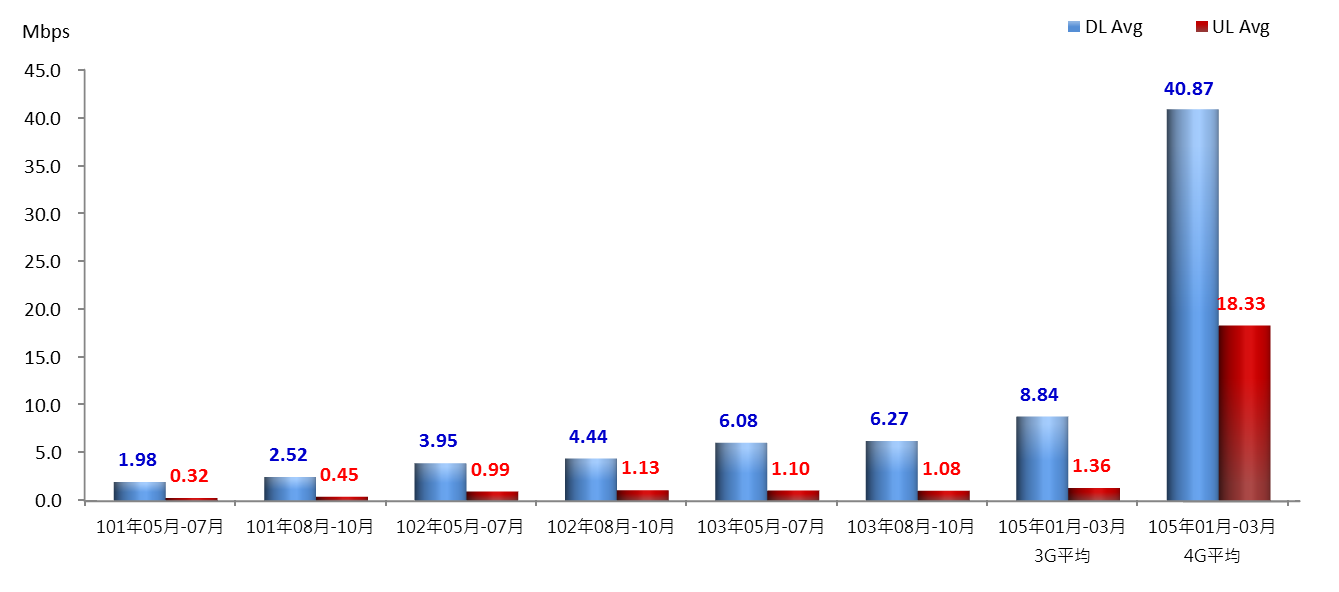      圖1  消費者端量測歷年結果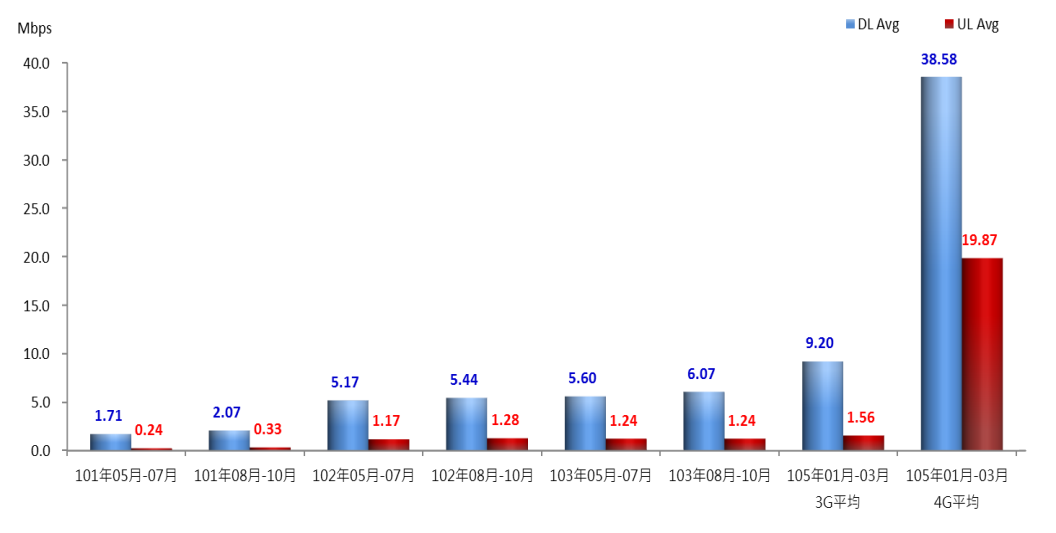                 圖2  定點量測歷年結果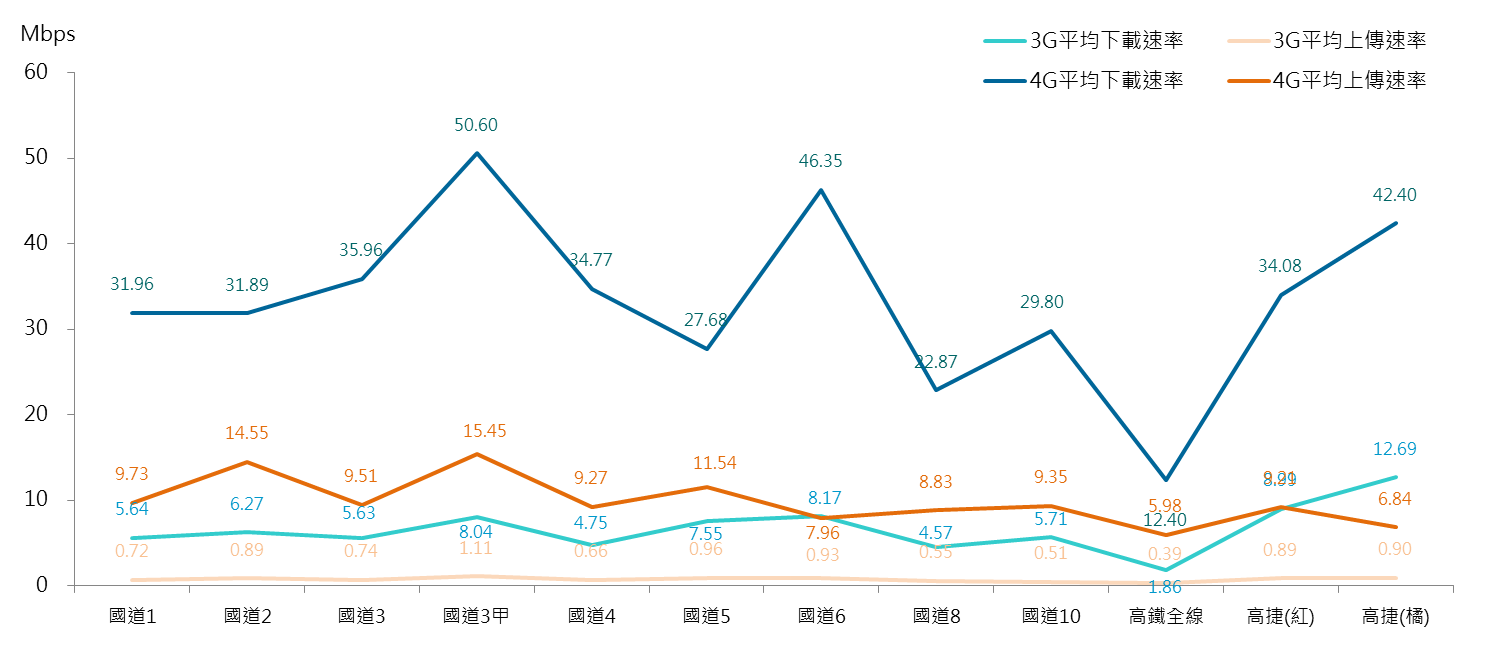                  圖3  移動量測第1階段結果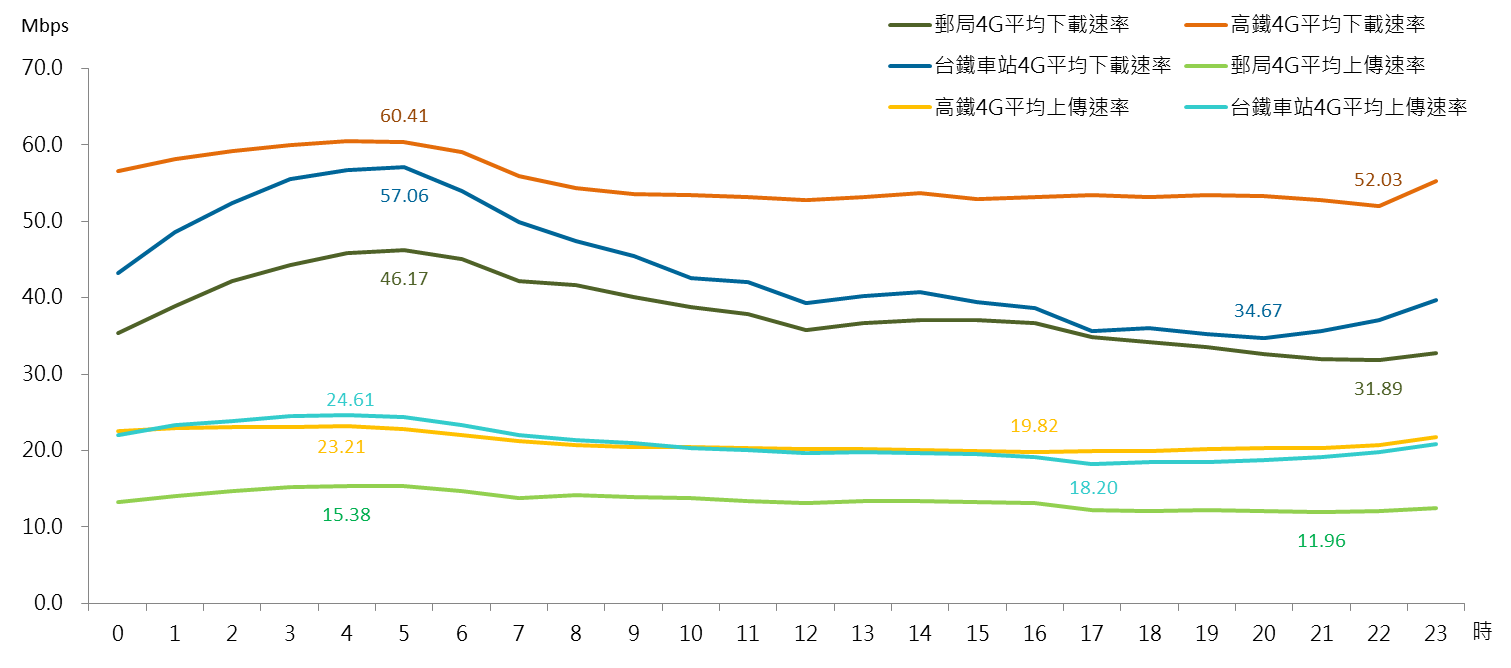                  圖4  特定場所上網速率長期監測結果表1  4G上網速率表1  4G上網速率單位：Mbps4G量測項目量測期間平均下載速率平均上傳速率消費者端量測105年第1階段40.8718.33定點量測105年第1階段38.5819.87移動量測（縣道以上道路）105年第1階段17.67~37.105.81~13.78移動量測（國道）105年第1階段22.87~50.607.96~15.45移動量測（大眾運輸）105年第1階段12.40~42.40＊5.98~9.21＊*高鐵沿線4G平均下載速率12.40Mbps，平均上傳速率5.98Mbps*高鐵沿線4G平均下載速率12.40Mbps，平均上傳速率5.98Mbps*高鐵沿線4G平均下載速率12.40Mbps，平均上傳速率5.98Mbps表2　3G上網速率表2　3G上網速率單位：Mbps3G量測項目(3G)量測期間平均下載速率平均上傳速率消費者端量測103年底6.271.08消費者端量測105年第1階段8.841.36定點量測103年底6.071.24定點量測105年第1階段9.201.56移動量測（縣道以上道路）105年第1階段4.32~8.070.54~1.29移動量測（國道）105年第1階段4.57~8.170.51~1.11移動量測（大眾運輸）105年第1階段1.86~12.690.39~0.90